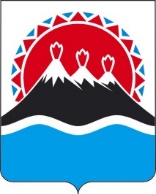 ПРОЕКТ П О С Т А Н О В Л Е Н И ЯРЕГИОНАЛЬНОЙ СЛУЖБЫ ПО ТАРИФАМ И ЦЕНАМ КАМЧАТСКОГО КРАЯг. Петропавловск-КамчатскийВ соответствии с Федеральными законами от 27.07.2010 № 190-ФЗ «О теплоснабжении», от 03.08.2018 № 303-ФЗ «О внесении изменений в отдельные законодательные акты Российской Федерации о налогах и сборах», постановлениями Правительства Российской Федерации от 22.10.2012 № 1075 «О ценообразовании в сфере теплоснабжения», от 30.04.2014 № 400 «О формировании индексов изменения размера платы граждан за коммунальные услуги в Российской Федерации», приказами ФСТ России от 13.06.2013 № 760-э «Об утверждении Методических указаний по расчету регулируемых цен (тарифов) в сфере теплоснабжения», от 07.06.2013 № 163 «Об утверждении Регламента открытия дел об установлении регулируемых цен (тарифов) и отмене регулирования тарифов в сфере теплоснабжения», Законом Камчатского края от 27.11.2019 № 396 «О краевом бюджете на 2020 год и на плановый период 2021 и 2022 годов», постановлением Правительства Камчатского края от 19.12.2008 № 424-П «Об утверждении Положения о Региональной службе по тарифам и ценам Камчатского края», протоколом Правления Региональной службы по тарифам и ценам Камчатского края от 18.12.2019 № 45ПОСТАНОВЛЯЮ:Внести в приложение 5-9 к постановлению Региональной службы по тарифам и ценам Камчатского края от 06.12.2018 № 321 «Об утверждении тарифов в сфере теплоснабжения АО «ОССОРА» на территории городского поселения «поселок Оссора» и сельского поселения «село Карага» Карагинского муниципального района, на 2019-2023 годы» изменение, изложив его в редакции согласно приложениям 1-5 к настоящему постановлению.Настоящее постановление вступает в силу через десять дней после дня его официального опубликования.Приложение 1к постановлению Региональной службыпо тарифам и ценам Камчатского края от 16.12.2020 № XXX«Приложение 5к постановлению Региональной службыпо тарифам и ценам Камчатского краяот 06.12.2018 № 321Льготные тарифы на тепловую энергию, поставляемую АО «ОССОРА» на нужды отопления и горячего водоснабжения населению и исполнителям коммунальных услуг для населения городского поселения «поселок Оссора» и сельском поселении «село Карага» Карагинского муниципального района, на 2019-2023 годы<*>  значения льготных тарифов на тепловую энергию для населения и исполнителям коммунальных услуг для населения на период 2021, 2022 и 2023 годов устанавливаются при ежегодной корректировке тарифов экономически обоснованных с учетом утвержденных индексов изменения размера вносимой гражданами платы за коммунальные услуги в среднем по субъектам Российской Федерации и предельно допустимых отклонений по отдельным муниципальным образованиям от величины указанных индексов по субъектам Российской Федерации в соответствии с Основами формирования индексов изменения размера платы граждан за коммунальные услуги в Российской Федерации, утвержденными постановлением Правительства Российской Федерации от 30 апреля 2014 г. № 400 «О формировании индексов изменения размера платы граждан за коммунальные услуги в Российской Федерации».* Выделяется в целях реализации пункта 6 статьи 168 Налогового кодекса Российской Федерации (часть вторая)».Приложение 2 к постановлению Региональной службыпо тарифам и ценам Камчатского края от 16.12.2020 № XXX«Приложение № 6к постановлению Региональной службыпо тарифам и ценам Камчатского краяот 06.12.2018 № 321Тарифы на теплоноситель, поставляемый АО «ОССОРА» потребителям городского поселения «поселок Оссора» Карагинского муниципального района, на 2019 - 2023 годы<*>  значения льготных тарифов на тепловую энергию для населения и исполнителям коммунальных услуг для населения на период 2021, 2022 и 2023 устанавливаются при ежегодной корректировке тарифов экономически обоснованных с учетом утвержденных индексов изменения размера вносимой гражданами платы за коммунальные услуги в среднем по субъектам Российской Федерации и предельно допустимых отклонений по отдельным муниципальным образованиям от величины указанных индексов по субъектам Российской Федерации в соответствии с Основами формирования индексов изменения размера платы граждан за коммунальные услуги в Российской Федерации, утвержденными постановлением Правительства Российской Федерации от 30 апреля 2014 г. № 400 «О формировании индексов изменения размера платы граждан за коммунальные услуги в Российской Федерации».* Выделяется в целях реализации пункта 6 статьи 168 Налогового кодекса Российской Федерации (часть вторая)».                                                                                                                              Приложение 3 к постановлению Региональной службыпо тарифам и ценам Камчатского края от 16.12.2020 № XXX«Приложение № 7к постановлению Региональной службыпо тарифам и ценам Камчатского краяот 06.12.2018 № 321Тарифы на теплоноситель, поставляемый АО «ОССОРА» потребителям сельского поселения «село Карага»  Карагинского муниципального района, на 2019 - 2023 годы<*>  значения льготных тарифов на тепловую энергию для населения и исполнителям коммунальных услуг для населения на период 2021, 2022 и 2023 годы устанавливаются при ежегодной корректировке тарифов экономически обоснованных с учетом утвержденных индексов изменения размера вносимой гражданами платы за коммунальные услуги в среднем по субъектам Российской Федерации и предельно допустимых отклонений по отдельным муниципальным образованиям от величины указанных индексов по субъектам Российской Федерации в соответствии с Основами формирования индексов изменения размера платы граждан за коммунальные услуги в Российской Федерации, утвержденными постановлением Правительства Российской Федерации от 30 апреля 2014 г. № 400 «О формировании индексов изменения размера платы граждан за коммунальные услуги в Российской Федерации».* Выделяется в целях реализации пункта 6 статьи 168 Налогового кодекса Российской Федерации (часть вторая)».                                                                                                                            Приложение 4к постановлению Региональной службыпо тарифам и ценам Камчатского края от 16.12.2020 № XXX«Приложение 8к постановлению Региональной службыпо тарифам и ценам Камчатского краяот 06.12.2018 № 321Тарифы на горячую воду в открытой системе теплоснабжения (горячего водоснабжение), поставляемую АО «ОССОРА» потребителям городскогопоселения «поселок Оссора» Карагинского муниципального района, на 2019 - 2023 годы<*> значение компонентов на теплоноситель и тепловую энергию для населения и исполнителям коммунальных услуг для населения на период 2021, 2022 и 2023 годы устанавливается при ежегодной корректировке тарифов с учетом утвержденных индексов изменения размера вносимой гражданами платы за коммунальные услуги в среднем по субъектам Российской Федерации и предельно допустимых отклонений по отдельным муниципальным образованиям от величины указанных индексов по субъектам Российской Федерации в соответствии с Основами формирования индексов изменения размера платы граждан за коммунальные услуги в Российской Федерации, утвержденными постановлением Правительства Российской Федерации от 30 апреля 2014 г. № 400 «О формировании индексов изменения размера платы граждан за коммунальные услуги в Российской Федерации».* Выделяется в целях реализации пункта 6 статьи 168 Налогового кодекса Российской
Федерации (часть вторая)Примечание: Приказом Министерства жилищно-коммунального хозяйства и энергетики Камчатского края от 16.11.2015 № 554 «Об утверждении нормативов расхода тепловой энергии, используемой на подогрев холодной воды для предоставления коммунальной услуги по горячему водоснабжению в муниципальных образованиях, расположенных в границах Карагинского муниципального района Камчатского края» утвержден норматив расхода тепловой энергии, используемой на подогрев холодной воды для предоставления коммунальной услуги по горячему водоснабжению «АО «Оссора» потребителям ГП «поселок Оссора» и СП «село Карага» Карагинского муниципального района. В соответствии с пунктом 42 Правил предоставления коммунальных услуг собственникам и пользователям помещений в многоквартирных домах и жилых домов, утвержденных постановлением Правительства Российской Федерации от 06.05.2011 №354, расчетная величина тарифа на горячую воду в открытой системе теплоснабжения (горячее водоснабжение) населению и исполнителям коммунальных услуг для населения с учетом вида благоустройства составляет:	».Приложение 5 к постановлению Региональной службыпо тарифам и ценам Камчатского края от 16.12.2020 № XXX«Приложение 9к постановлению Региональной службыпо тарифам и ценам Камчатского краяот 06.12.2018 № 321Тарифы на горячую воду в открытой системе теплоснабжения (горячего водоснабжение), поставляемую АО «ОССОРА» потребителям сельскогопоселения «село Карага» Карагинского муниципального района, на 2019 - 2023 годы<*> значение компонентов на теплоноситель и тепловую энергию для населения и исполнителям коммунальных услуг для населения на период 2021, 2022 и 2023 годы устанавливается при ежегодной корректировке тарифов с учетом утвержденных индексов изменения размера вносимой гражданами платы за коммунальные услуги в среднем по субъектам Российской Федерации и предельно допустимых отклонений по отдельным муниципальным образованиям от величины указанных индексов по субъектам Российской Федерации в соответствии с Основами формирования индексов изменения размера платы граждан за коммунальные услуги в Российской Федерации, утвержденными постановлением Правительства Российской Федерации от 30 апреля 2014 г. № 400 «О формировании индексов изменения размера платы граждан за коммунальные услуги в Российской Федерации».* Выделяется в целях реализации пункта 6 статьи 168 Налогового кодекса Российской
Федерации (часть вторая)Примечание: приказом Министерства жилищно-коммунального хозяйства и энергетики Камчатского края от 16.11.2015 № 554 «Об утверждении нормативов расхода тепловой энергии, используемой на подогрев холодной воды для предоставления коммунальной услуги по горячему водоснабжению в муниципальных образованиях, расположенных в границах Карагинского муниципального района Камчатского края» утвержден норматив расхода тепловой энергии, используемой на подогрев холодной воды для предоставления коммунальной услуги по горячему водоснабжению «АО «Оссора» потребителям ГП «поселок Оссора» и СП «село Карага» Карагинского муниципального района. В соответствии с пунктом 42 Правил предоставления коммунальных услуг собственникам и пользователям помещений в многоквартирных домах и жилых домов, утвержденных постановлением Правительства Российской Федерации от 06.05.2011 №354, расчетная величина тарифа на горячую воду в открытой системе теплоснабжения (горячее водоснабжение) населению и исполнителям коммунальных услуг для населения с учетом вида благоустройства  составляет:													».[Дата регистрации]№[Номер документа]О внесении изменений в приложения 5-9 к постановлению Региональной службы по тарифам и ценам Камчатского края от 06.12.2018 № 321 «Об утверждении тарифов в сфере теплоснабжения АО «ОССОРА» на территории городского поселения «поселок Оссора» и сельского поселения «село Карага» Карагинского муниципального района, на 2019-2023 годы»Руководитель[горизонтальный штамп подписи 1]И.В. Лагуткина№ п/пНаименование регулируемой организацииВид тарифаВид тарифаГодВодаОтборный пар давлениемОтборный пар давлениемОтборный пар давлениемОтборный пар давлениемОстрый и редуцированный пар№ п/пНаименование регулируемой организацииВид тарифаВид тарифаГодВодаот 1,2 до 2,5 кг/см2от 2,5 до 7,0 кг/см2от 7,0 до 13,0 кг/см2свыше 13,0 кг/см2Острый и редуцированный пар1.Для потребителей, в случае отсутствия дифференциации тарифов по схеме подключенияДля потребителей, в случае отсутствия дифференциации тарифов по схеме подключенияДля потребителей, в случае отсутствия дифференциации тарифов по схеме подключенияДля потребителей, в случае отсутствия дифференциации тарифов по схеме подключенияДля потребителей, в случае отсутствия дифференциации тарифов по схеме подключенияДля потребителей, в случае отсутствия дифференциации тарифов по схеме подключенияДля потребителей, в случае отсутствия дифференциации тарифов по схеме подключенияДля потребителей, в случае отсутствия дифференциации тарифов по схеме подключенияДля потребителей, в случае отсутствия дифференциации тарифов по схеме подключенияДля потребителей, в случае отсутствия дифференциации тарифов по схеме подключенияодноставочный руб./Гкалодноставочный руб./ГкалдвухставочныйдвухставочныйХХХХХХХставка за тепловую энергию, руб./Гкалставка за тепловую энергию, руб./Гкалставка за содержание тепловой мощности, тыс.руб./Гкал/ч в мес.ставка за содержание тепловой мощности, тыс.руб./Гкал/ч в мес.Население (тарифы указываются с учетом НДС)*Население (тарифы указываются с учетом НДС)*Население (тарифы указываются с учетом НДС)*Население (тарифы указываются с учетом НДС)*Население (тарифы указываются с учетом НДС)*Население (тарифы указываются с учетом НДС)*Население (тарифы указываются с учетом НДС)*Население (тарифы указываются с учетом НДС)*АО «ОССОРА»одноставочный руб./Гкалодноставочный руб./Гкал2019АО «ОССОРА»одноставочный руб./Гкалодноставочный руб./Гкал01.01.2019 -30.06.20191 830,51АО «ОССОРА»одноставочный руб./Гкалодноставочный руб./Гкал01.07.2019 -31.12.20191 877,00АО «ОССОРА»одноставочный руб./Гкалодноставочный руб./Гкал2020АО «ОССОРА»одноставочный руб./Гкалодноставочный руб./Гкал01.01.2020 -30.06.20201 877,00АО «ОССОРА»одноставочный руб./Гкалодноставочный руб./Гкал01.07.2020 -  31.12.20201 933,00АО «ОССОРА»одноставочный руб./Гкалодноставочный руб./Гкал2021АО «ОССОРА»одноставочный руб./Гкалодноставочный руб./Гкал01.01.2021 -30.06.2021<*>АО «ОССОРА»одноставочный руб./Гкалодноставочный руб./Гкал01.07.2021 -  31.12.2021<*>АО «ОССОРА»одноставочный руб./Гкалодноставочный руб./Гкал2022АО «ОССОРА»одноставочный руб./Гкалодноставочный руб./Гкал01.01.2022-30.06.2022<*>АО «ОССОРА»одноставочный руб./Гкалодноставочный руб./Гкал01.07.2022 -  31.12.2022<*>АО «ОССОРА»одноставочный руб./Гкалодноставочный руб./Гкал2023АО «ОССОРА»одноставочный руб./Гкалодноставочный руб./Гкал01.01.2023 -30.06.2023<*>АО «ОССОРА»одноставочный руб./Гкалодноставочный руб./Гкал01.07.2023 -  31.12.2023<*>АО «ОССОРА»двухставочныйдвухставочныйХХХХХХХАО «ОССОРА»ставка за тепловую энергию, руб./Гкалставка за тепловую энергию, руб./Гкал№ п/пНаименование регулируемой организацииВид тарифаГод (период)Вид теплоносителяВид теплоносителя№ п/пНаименование регулируемой организацииВид тарифаГод (период)ВодаПар1.Экономически обоснованный тариф для прочих потребителей(тарифы указываются без НДС)Экономически обоснованный тариф для прочих потребителей(тарифы указываются без НДС)Экономически обоснованный тариф для прочих потребителей(тарифы указываются без НДС)Экономически обоснованный тариф для прочих потребителей(тарифы указываются без НДС)Экономически обоснованный тариф для прочих потребителей(тарифы указываются без НДС)1.1АО «ОССОРА»одноставочный руб./куб.м01.01.2019 -30.06.2019119,631.2АО «ОССОРА»одноставочный руб./куб.м01.07.2019 -  31.12.2019125,521.3АО «ОССОРА»одноставочный руб./куб.м01.01.2020 -30.06.2020125,521.4АО «ОССОРА»одноставочный руб./куб.м01.07.2020 -  31.12.2020132,771.5АО «ОССОРА»одноставочный руб./куб.м01.01.2021-30.06.2021132,771.6АО «ОССОРА»одноставочный руб./куб.м01.07.2021 -  31.12.2021139,711.7АО «ОССОРА»одноставочный руб./куб.м01.01.2022 -30.06.2022139,711.8АО «ОССОРА»одноставочный руб./куб.м01.07.2022 -  31.12.2022144,891.9АО «ОССОРА»одноставочный руб./куб.м01.01.2023 -30.06.2023144,891.10АО «ОССОРА»одноставочный руб./куб.м01.07.2023 -  31.12.2023147,452Экономически обоснованный тариф для населения и исполнителей коммунальных услуг (тарифы указываются с НДС)*Экономически обоснованный тариф для населения и исполнителей коммунальных услуг (тарифы указываются с НДС)*Экономически обоснованный тариф для населения и исполнителей коммунальных услуг (тарифы указываются с НДС)*Экономически обоснованный тариф для населения и исполнителей коммунальных услуг (тарифы указываются с НДС)*Экономически обоснованный тариф для населения и исполнителей коммунальных услуг (тарифы указываются с НДС)*2.1АО «ОССОРА»одноставочный руб./куб.м01.01.2019 -30.06.2019143,562.2АО «ОССОРА»одноставочный руб./куб.м01.07.2019 -  31.12.2019150,622.3АО «ОССОРА»одноставочный руб./куб.м01.01.2020 -30.06.2020150,622.4АО «ОССОРА»одноставочный руб./куб.м01.07.2020 -  31.12.2020159,322.5АО «ОССОРА»одноставочный руб./куб.м01.01.2021-30.06.2021159,322.6АО «ОССОРА»одноставочный руб./куб.м01.07.2021 -  31.12.2021167,652.7АО «ОССОРА»одноставочный руб./куб.м01.01.2022 -30.06.2022167,652.8АО «ОССОРА»одноставочный руб./куб.м01.07.2022 -  31.12.2022173,872.9АО «ОССОРА»одноставочный руб./куб.м01.01.2023 -30.06.2023173,872.10АО «ОССОРА»одноставочный руб./куб.м01.07.2023 -  31.12.2023176,943.Льготный (сниженный) тариф для населения и исполнителей коммуннальных услуг(тарифы указываются с учетом НДС)*Льготный (сниженный) тариф для населения и исполнителей коммуннальных услуг(тарифы указываются с учетом НДС)*Льготный (сниженный) тариф для населения и исполнителей коммуннальных услуг(тарифы указываются с учетом НДС)*Льготный (сниженный) тариф для населения и исполнителей коммуннальных услуг(тарифы указываются с учетом НДС)*Льготный (сниженный) тариф для населения и исполнителей коммуннальных услуг(тарифы указываются с учетом НДС)*3.1АО «ОССОРА»одноставочный руб./куб.м01.01.2019 -30.06.201990,003.2АО «ОССОРА»одноставочный руб./куб.м01.07.2019 -  31.12.201990,003.3АО «ОССОРА»одноставочный руб./куб.м01.01.2020 -30.06.202090,003.4АО «ОССОРА»одноставочный руб./куб.м01.07.2020 -  31.12.202090,003.5АО «ОССОРА»одноставочный руб./куб.м01.01.2021-30.06.2021<*>3.6АО «ОССОРА»одноставочный руб./куб.м01.07.2021 -  31.12.2021<*>3.7АО «ОССОРА»одноставочный руб./куб.м01.01.2022 -30.06.2022<*>3.8АО «ОССОРА»одноставочный руб./куб.м01.07.2022 -  31.12.2022<*>3.9АО «ОССОРА»одноставочный руб./куб.м01.01.2023 -30.06.2023<*>3.10АО «ОССОРА»одноставочный руб./куб.м01.07.2023 -  31.12.2023<*>№ п/пНаименование регулируемой организацииВид тарифаГод (период)Вид теплоносителяВид теплоносителя№ п/пНаименование регулируемой организацииВид тарифаГод (период)ВодаПар1.Экономически обоснованный тариф для прочих потребителей(тарифы указываются без НДС)Экономически обоснованный тариф для прочих потребителей(тарифы указываются без НДС)Экономически обоснованный тариф для прочих потребителей(тарифы указываются без НДС)Экономически обоснованный тариф для прочих потребителей(тарифы указываются без НДС)Экономически обоснованный тариф для прочих потребителей(тарифы указываются без НДС)1.1АО «ОССОРА»одноставочный руб./куб.м01.01.2019 -30.06.2019119,631.2АО «ОССОРА»одноставочный руб./куб.м01.07.2019 -  31.12.2019124,351.3АО «ОССОРА»одноставочный руб./куб.м01.01.2020 -30.06.2020124,351.4АО «ОССОРА»одноставочный руб./куб.м01.07.2020 -  31.12.2020130,841.5АО «ОССОРА»одноставочный руб./куб.м01.01.2021-30.06.2021130,841.6АО «ОССОРА»одноставочный руб./куб.м01.07.2021 -  31.12.2021138,0811.7АО «ОССОРА»одноставочный руб./куб.м01.01.2022 -30.06.2022138,081.8АО «ОССОРА»одноставочный руб./куб.м01.07.2022 -  31.12.2022145,811.9АО «ОССОРА»одноставочный руб./куб.м01.01.2023 -30.06.2023145,811.10АО «ОССОРА»одноставочный руб./куб.м01.07.2023 -  31.12.2023155,452Экономически обоснованный тариф для населения и исполнителей коммунальных услуг (тарифы указываются с НДС)*Экономически обоснованный тариф для населения и исполнителей коммунальных услуг (тарифы указываются с НДС)*Экономически обоснованный тариф для населения и исполнителей коммунальных услуг (тарифы указываются с НДС)*Экономически обоснованный тариф для населения и исполнителей коммунальных услуг (тарифы указываются с НДС)*Экономически обоснованный тариф для населения и исполнителей коммунальных услуг (тарифы указываются с НДС)*2.1АО «ОССОРА»одноставочный руб./куб.м01.01.2019 -30.06.2019143,562.2АО «ОССОРА»одноставочный руб./куб.м01.07.2019 -  31.12.2019149,222.3АО «ОССОРА»одноставочный руб./куб.м01.01.2020 -30.06.2020149,222.4АО «ОССОРА»одноставочный руб./куб.м01.07.2020 -  31.12.2020157,012.5АО «ОССОРА»одноставочный руб./куб.м01.01.2021-30.06.2021157,012.6АО «ОССОРА»одноставочный руб./куб.м01.07.2021 -  31.12.2021165,702.7АО «ОССОРА»одноставочный руб./куб.м01.01.2022 -30.06.2022165,702.8АО «ОССОРА»одноставочный руб./куб.м01.07.2022 -  31.12.2022174,972.9АО «ОССОРА»одноставочный руб./куб.м01.01.2023 -30.06.2023174,972.10АО «ОССОРА»одноставочный руб./куб.м01.07.2023 -  31.12.2023186,543.Льготный (сниженный) тариф для населения и исполнителей коммунальных услуг(тарифы указываются с учетом НДС)*Льготный (сниженный) тариф для населения и исполнителей коммунальных услуг(тарифы указываются с учетом НДС)*Льготный (сниженный) тариф для населения и исполнителей коммунальных услуг(тарифы указываются с учетом НДС)*Льготный (сниженный) тариф для населения и исполнителей коммунальных услуг(тарифы указываются с учетом НДС)*Льготный (сниженный) тариф для населения и исполнителей коммунальных услуг(тарифы указываются с учетом НДС)*3.1АО «ОССОРА»одноставочный руб./куб.м01.01.2019 -30.06.201990,003.2АО «ОССОРА»одноставочный руб./куб.м01.07.2019 -  31.12.201990,003.3АО «ОССОРА»одноставочный руб./куб.м01.01.2020 -30.06.202090,003.4АО «ОССОРА»одноставочный руб./куб.м01.07.2020 -  31.12.202090,003.5АО «ОССОРА»одноставочный руб./куб.м01.01.2021-30.06.2021<*>3.6АО «ОССОРА»одноставочный руб./куб.м01.07.2021 -  31.12.2021<*>3.7АО «ОССОРА»одноставочный руб./куб.м01.01.2022 -30.06.2022<*>3.8АО «ОССОРА»одноставочный руб./куб.м01.07.2022 -  31.12.2022<*>3.9АО «ОССОРА»одноставочный руб./куб.м01.01.2023 -30.06.2023<*>3.10АО «ОССОРА»одноставочный руб./куб.м01.07.2023 -  31.12.2023<*>№ п/пНаименование регулируемой организацииГод (период)Компонент на теплоноситель, руб./куб.мКомпонент на тепловую энергиюКомпонент на тепловую энергиюКомпонент на тепловую энергию№ п/пНаименование регулируемой организацииГод (период)Компонент на теплоноситель, руб./куб.мОдноставочный тариф, руб./ГкалДвухставочный тарифДвухставочный тариф№ п/пНаименование регулируемой организацииГод (период)Компонент на теплоноситель, руб./куб.мОдноставочный тариф, руб./ГкалСтавка за мощность, тыс. руб./Гкал/час в мес.Ставка за тепловую энергию, руб./Гкал1.Экономически обоснованный тариф для прочих потребителей (тарифы указываются без НДС)Экономически обоснованный тариф для прочих потребителей (тарифы указываются без НДС)Экономически обоснованный тариф для прочих потребителей (тарифы указываются без НДС)Экономически обоснованный тариф для прочих потребителей (тарифы указываются без НДС)Экономически обоснованный тариф для прочих потребителей (тарифы указываются без НДС)Экономически обоснованный тариф для прочих потребителей (тарифы указываются без НДС)1.1АО «ОССОРА»01.01.2019 -30.06.2019119,639 329,801.2АО «ОССОРА»01.07.2019 -  31.12.2019125,529 770,881.3АО «ОССОРА»01.01.2020 -30.06.2020125,529400,001.4АО «ОССОРА»01.07.2020 -  31.12.2020132,779847,471.5АО «ОССОРА»01.01.2021-30.06.2021132,779847,471.6АО «ОССОРА»01.07.2021 -  31.12.2021139,7110138,321.7АО «ОССОРА»01.01.2022 -30.06.2022139,7110138,321.8АО «ОССОРА»01.07.2022 -  31.12.2022144,8910592,271.9АО «ОССОРА»01.01.2023 -30.06.2023144,8910592,271.10АО «ОССОРА»01.07.2023 -  31.12.2023147,4510816,012Экономически обоснованный тариф для населения и исполнителей коммунальных услуг (тарифы указываются с НДС)*Экономически обоснованный тариф для населения и исполнителей коммунальных услуг (тарифы указываются с НДС)*Экономически обоснованный тариф для населения и исполнителей коммунальных услуг (тарифы указываются с НДС)*Экономически обоснованный тариф для населения и исполнителей коммунальных услуг (тарифы указываются с НДС)*Экономически обоснованный тариф для населения и исполнителей коммунальных услуг (тарифы указываются с НДС)*Экономически обоснованный тариф для населения и исполнителей коммунальных услуг (тарифы указываются с НДС)*2.1АО «ОССОРА»01.01.2019 -30.06.2019143,5611 195,762.2АО «ОССОРА»01.07.2019 -  31.12.2019150,6211 725,062.3АО «ОССОРА»01.01.2020 -30.06.2020150,6211280,002.4АО «ОССОРА»01.07.2020 -  31.12.2020159,3211816,962.5АО «ОССОРА»01.01.2021-30.06.2021159,3211816,962.6АО «ОССОРА»01.07.2021 -  31.12.2021167,6512165,982.7АО «ОССОРА»01.01.2022 -30.06.2022167,6512165,982.8АО «ОССОРА»01.07.2022 -  31.12.2022173,8712710,722.9АО «ОССОРА»01.01.2023 -30.06.2023173,8712710,722.10АО «ОССОРА»01.07.2023 -  31.12.2023176,9412979,213.Льготный (сниженный) тариф для населения и исполнителей коммунальных услуг (тарифы указываются с учетом НДС)*Льготный (сниженный) тариф для населения и исполнителей коммунальных услуг (тарифы указываются с учетом НДС)*Льготный (сниженный) тариф для населения и исполнителей коммунальных услуг (тарифы указываются с учетом НДС)*Льготный (сниженный) тариф для населения и исполнителей коммунальных услуг (тарифы указываются с учетом НДС)*Льготный (сниженный) тариф для населения и исполнителей коммунальных услуг (тарифы указываются с учетом НДС)*Льготный (сниженный) тариф для населения и исполнителей коммунальных услуг (тарифы указываются с учетом НДС)*3.1АО «ОССОРА»01.01.2019 -30.06.201990,001 830,513.2АО «ОССОРА»01.07.2019 -  31.12.201990,001 877,003.3АО «ОССОРА»01.01.2020 -30.06.202090,001 877,003.4АО «ОССОРА»01.07.2020 -  31.12.202090,001 933,003.5АО «ОССОРА»01.01.2021-30.06.2021<*><*>3.6АО «ОССОРА»01.07.2021 -  31.12.2021<*><*>3.7АО «ОССОРА»01.01.2022 -30.06.2022<*><*>3.8АО «ОССОРА»01.07.2022 -  31.12.2022<*><*>3.9АО «ОССОРА»01.01.2023 -30.06.2023<*><*>3.10АО «ОССОРА»01.07.2023 -  31.12.2023<*><*>Тип благоустройстваНорматив расхода тепловой энергии, Гкал на 1 куб.м.Расчетный тариф на горячую воду (с НДС),руб./куб. метр01.01.2019 - 30.06.201901.01.2019 - 30.06.201901.01.2019 - 30.06.2019С неизолированными стояками, с полотенцесушителями0,0581196,35С неизолированными стояками, без полотенцесушителей0,0571194,5201.07.2019 - 31.12.201901.07.2019 - 31.12.201901.07.2019 - 31.12.2019С неизолированными стояками, с полотенцесушителями0,0581199,05С неизолированными стояками, без полотенцесушителей0,0571197,1801.01.2020 - 30.06.202001.01.2020 - 30.06.202001.01.2020 - 30.06.2020С неизолированными стояками, с полотенцесушителями0,0581199,05С неизолированными стояками, без полотенцесушителей0,0571197,1801.07.2020 - 31.12.202001.07.2020 - 31.12.202001.07.2020 - 31.12.2020С неизолированными стояками, с полотенцесушителями0,0581202,31С неизолированными стояками, без полотенцесушителей0,0571200,3701.01.2021 - 30.06.202101.01.2021 - 30.06.202101.01.2021 - 30.06.2021С неизолированными стояками, с полотенцесушителями0,0581-С неизолированными стояками, без полотенцесушителей0,0571-01.07.2021 - 31.12.202101.07.2021 - 31.12.202101.07.2021 - 31.12.2021С неизолированными стояками, с полотенцесушителями0,0581-С неизолированными стояками, без полотенцесушителей0,0571-01.01.2022 - 30.06.202201.01.2022 - 30.06.202201.01.2022 - 30.06.2022С неизолированными стояками, с полотенцесушителями0,0581-С неизолированными стояками, без полотенцесушителей0,0571-01.07.2022 - 31.12.202201.07.2022 - 31.12.202201.07.2022 - 31.12.2022С неизолированными стояками, с полотенцесушителями0,0581-С неизолированными стояками, без полотенцесушителей0,0571-01.01.2023 - 30.06.202301.01.2023 - 30.06.202301.01.2023 - 30.06.2023С неизолированными стояками, с полотенцесушителями0,0581-С неизолированными стояками, без полотенцесушителей0,0571-01.07.2023 - 31.12.202301.07.2023 - 31.12.202301.07.2023 - 31.12.2023С неизолированными стояками, с полотенцесушителями0,0581-С неизолированными стояками, без полотенцесушителей0,0571-№ п/пНаименование регулируемой организацииГод (период)Компонент на теплоноситель, руб./куб.мКомпонент на тепловую энергиюКомпонент на тепловую энергиюКомпонент на тепловую энергию№ п/пНаименование регулируемой организацииГод (период)Компонент на теплоноситель, руб./куб.мОдноставочный тариф, руб./ГкалДвухставочный тарифДвухставочный тариф№ п/пНаименование регулируемой организацииГод (период)Компонент на теплоноситель, руб./куб.мОдноставочный тариф, руб./ГкалСтавка за мощность, тыс. руб./Гкал/час в мес.Ставка за тепловую энергию, руб./Гкал1.Экономически обоснованный тариф для прочих потребителей (тарифы указываются без НДС)Экономически обоснованный тариф для прочих потребителей (тарифы указываются без НДС)Экономически обоснованный тариф для прочих потребителей (тарифы указываются без НДС)Экономически обоснованный тариф для прочих потребителей (тарифы указываются без НДС)Экономически обоснованный тариф для прочих потребителей (тарифы указываются без НДС)Экономически обоснованный тариф для прочих потребителей (тарифы указываются без НДС)1.1АО «ОССОРА»01.01.2019 -30.06.2019119,639 200,001.2АО «ОССОРА»01.07.2019 -  31.12.2019124,359 206,011.3АО «ОССОРА»01.01.2020 -30.06.2020124,359 206,011.4АО «ОССОРА»01.07.2020 -  31.12.2020130,8410 032,441.5АО «ОССОРА»01.01.2021-30.06.2021130,8410 032,441.6АО «ОССОРА»01.07.2021 -  31.12.2021138,089 627,911.7АО «ОССОРА»01.01.2022 -30.06.2022138,089 627,911.8АО «ОССОРА»01.07.2022 -  31.12.2022145,8111 279,221.9АО «ОССОРА»01.01.2023 -30.06.2023145,8111 279,221.10АО «ОССОРА»01.07.2023 -  31.12.2023155,459 478,512Экономически обоснованный тариф для населения(тарифы указываются с НДС)*Экономически обоснованный тариф для населения(тарифы указываются с НДС)*Экономически обоснованный тариф для населения(тарифы указываются с НДС)*Экономически обоснованный тариф для населения(тарифы указываются с НДС)*Экономически обоснованный тариф для населения(тарифы указываются с НДС)*Экономически обоснованный тариф для населения(тарифы указываются с НДС)*2.1АО «ОССОРА»01.01.2019 -30.06.2019143,5611 040,002.2АО «ОССОРА»01.07.2019 -  31.12.2019149,2211 047,212.3АО «ОССОРА»01.01.2020 -30.06.2020149,2211 047,212.4АО «ОССОРА»01.07.2020 -  31.12.2020157,0112 038,932.5АО «ОССОРА»01.01.2021-30.06.2021157,0112 038,932.6АО «ОССОРА»01.07.2021 -  31.12.2021165,7011 553,492.7АО «ОССОРА»01.01.2022 -30.06.2022165,7011 553,492.8АО «ОССОРА»01.07.2022 -  31.12.2022174,9713 535,062.9АО «ОССОРА»01.01.2023 -30.06.2023174,9713 535,062.10АО «ОССОРА»01.07.2023 -  31.12.2023186,5411 374,213.Льготный (сниженный) тариф для населения и исполнителей коммунальных услуг (тарифы указываются с учетом НДС)*Льготный (сниженный) тариф для населения и исполнителей коммунальных услуг (тарифы указываются с учетом НДС)*Льготный (сниженный) тариф для населения и исполнителей коммунальных услуг (тарифы указываются с учетом НДС)*Льготный (сниженный) тариф для населения и исполнителей коммунальных услуг (тарифы указываются с учетом НДС)*Льготный (сниженный) тариф для населения и исполнителей коммунальных услуг (тарифы указываются с учетом НДС)*Льготный (сниженный) тариф для населения и исполнителей коммунальных услуг (тарифы указываются с учетом НДС)*3.1АО «ОССОРА»01.01.2019 -30.06.201990,001 830,513.2АО «ОССОРА»01.07.2019 -  31.12.201990,001 877,003.3АО «ОССОРА»01.01.2020 -30.06.202090,001 877,003.4АО «ОССОРА»01.07.2020 -  31.12.202090,001933,003.5АО «ОССОРА»01.01.2021-30.06.2021<*><*>3.6АО «ОССОРА»01.07.2021 -  31.12.2021<*><*>3.7АО «ОССОРА»01.01.2022 -30.06.2022<*><*>3.8АО «ОССОРА»01.07.2022 -  31.12.2022<*><*>3.9АО «ОССОРА»01.01.2023 -30.06.2023<*><*>3.10АО «ОССОРА»01.07.2023 -  31.12.2023<*><*>Тип благоустройстваНорматив расхода тепловой энергии, Гкал на 1 куб.м.Расчетный тариф на горячую воду (с НДС),руб./куб. метр01.01.2019 - 30.06.201901.01.2019 - 30.06.201901.01.2019 - 30.06.2019С неизолированными стояками, с полотенцесушителями0,0581196,35С неизолированными стояками, без полотенцесушителей0,0571194,5201.07.2019 - 31.12.201901.07.2019 - 31.12.201901.07.2019 - 31.12.2019С неизолированными стояками, с полотенцесушителями0,0581199,05С неизолированными стояками, без полотенцесушителей0,0571197,1801.01.2020 - 30.06.202001.01.2020 - 30.06.202001.01.2020 - 30.06.2020С неизолированными стояками, с полотенцесушителями0,0581199,05С неизолированными стояками, без полотенцесушителей0,0571197,1801.07.2020 - 31.12.202001.07.2020 - 31.12.202001.07.2020 - 31.12.2020С неизолированными стояками, с полотенцесушителями0,0581202,31С неизолированными стояками, без полотенцесушителей0,0571200,3701.01.2021 - 30.06.202101.01.2021 - 30.06.202101.01.2021 - 30.06.2021С неизолированными стояками, с полотенцесушителями0,0581-С неизолированными стояками, без полотенцесушителей0,0571-01.07.2021 - 31.12.202101.07.2021 - 31.12.202101.07.2021 - 31.12.2021С неизолированными стояками, с полотенцесушителями0,0581-С неизолированными стояками, без полотенцесушителей0,0571-01.01.2022 - 30.06.202201.01.2022 - 30.06.202201.01.2022 - 30.06.2022С неизолированными стояками, с полотенцесушителями0,0581-С неизолированными стояками, без полотенцесушителей0,0571-01.07.2022 - 31.12.202201.07.2022 - 31.12.202201.07.2022 - 31.12.2022С неизолированными стояками, с полотенцесушителями0,0581-С неизолированными стояками, без полотенцесушителей0,0571-01.01.2023 - 30.06.202301.01.2023 - 30.06.202301.01.2023 - 30.06.2023С неизолированными стояками, с полотенцесушителями0,0581-С неизолированными стояками, без полотенцесушителей0,0571-01.07.2023 - 31.12.202301.07.2023 - 31.12.202301.07.2023 - 31.12.2023С неизолированными стояками, с полотенцесушителями0,0581-С неизолированными стояками, без полотенцесушителей0,0571-